Λαμία, 29 Σεπτεμβρίου 2016Εργαστήρι Σύγχρονης Μοντέρνας Μουσικής από το Δημοτικό Ωδείο ΛαμίαςΤο Δημοτικό Ωδείο Λαμίας, ανακοινώνει την λειτουργία για το σχολικό έτος 2016-2017 Εργαστηρίου Σύγχρονης Μοντέρνας Μουσικής.Αντικείμενο διδασκαλίας :-         Jazz- Blues- Funk- Pop και Rock Μουσική-         Αυτοσχεδιασμός-         Καθοδήγηση και οργάνωση συγκροτημάτωνΥπεύθυνος Εργαστηρίου : κ. Δήμος ΠαπαναστασίουΓια περισσότερες πληροφορίες οι ενδιαφερόμενοι μπορούν να απευθύνονται στην γραμματεία του Δημοτικού Ωδείου Λαμίας (στη διασταύρωση των οδών Αχιλλέως και Δυοβουνιώτη) και στα τηλέφωνα 22310 52807 και 22310 28884.                                               Από την Διεύθυνση του Δημοτικού Ωδείου ΛαμίαςΔΗΜΟΤΙΚΟ  ΩΔΕΙΟ ΛΑΜΙΑΣΑχιλλέως & ΔυοβουνιώτηΤΗΛ:2231052807, 28884 FAX:2231022545http://dimotikoodeiolamias.blogspot.come-mail:odeiolam@otenet.gr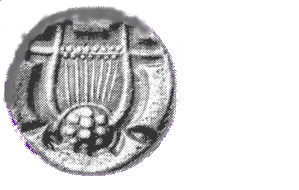 